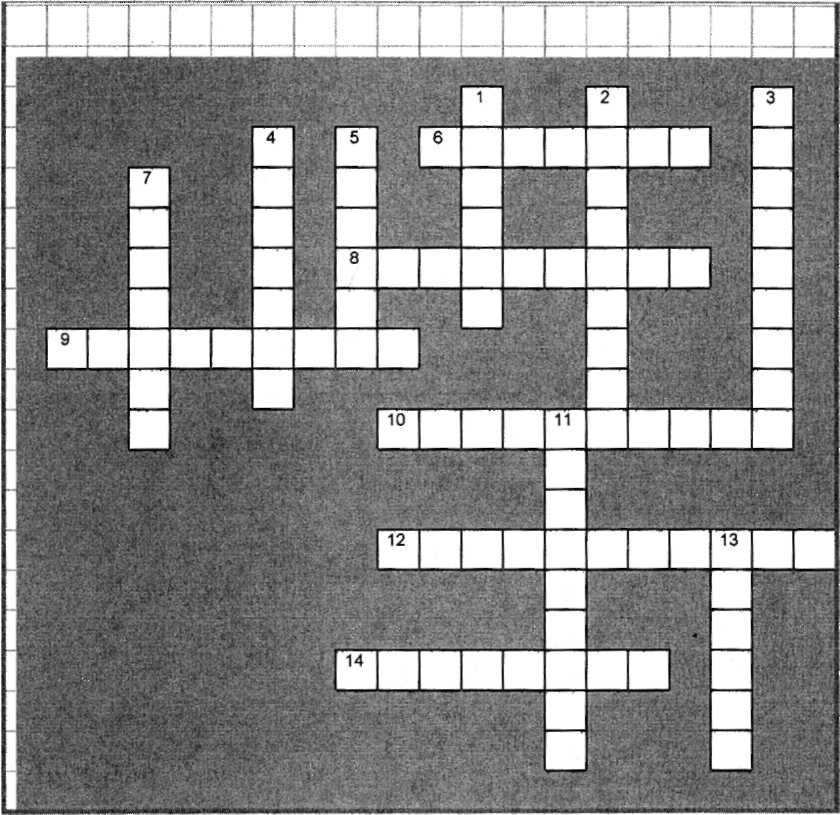 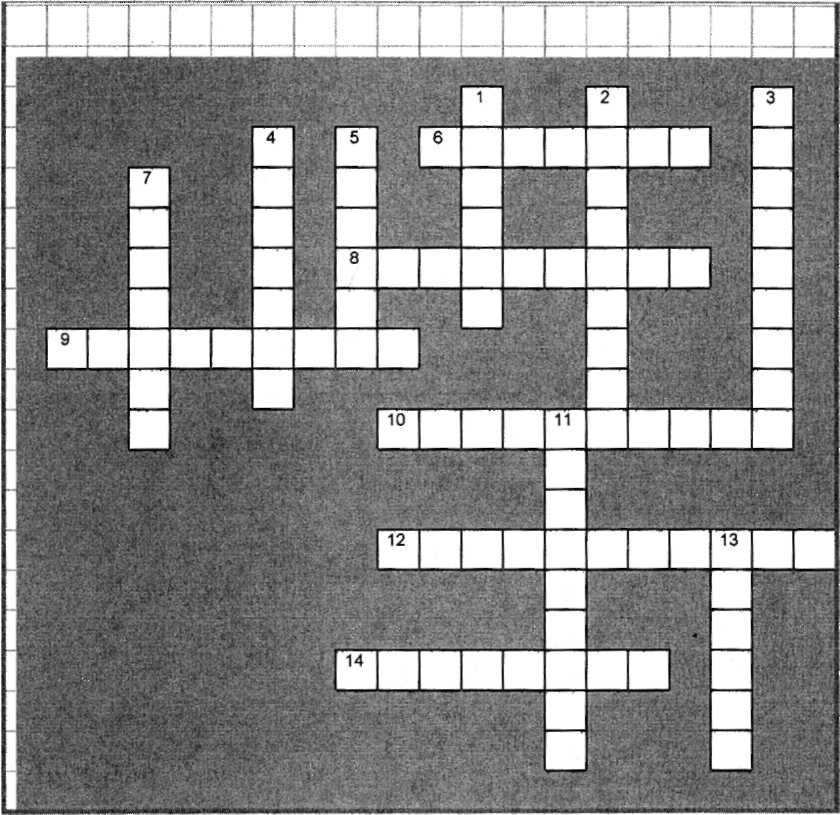 «Поэты Серебряного века»По горизонтали:6. Кого называли царскосельским Киплингом и Серебряным рыцарем? 8. Его накануне революции избрали "Королем поэтов"  9. Кто скрывался под романтическим псевдонимом Черубина де Габриак?  10. Кто из футуристов был художником?  12. Кто автор знаменитой строки: "И море и Гомер - все движется любовью"? 14. Кто автор строк: "Мне нравится, что Вы больны не мною..."?По вертикали:1. Кто скрывался под псевдонимом  А. Белый?  2. Кто образовал Союз председателей земного шара?  3. О ком пишет А. Ахматова: "А тот, кого учителем считаю, как тень прошел и тени не оставил"?  4. В этом доме бывали и жили М. Цветаева, А. Белый, В. Брюсов. Он создал свой дом как художественную колонию для поэтов, ученых, художников.  5. Теоретик и поэт символизма.  7. Она была женой Д. Мережковского.  11. Кого называли поэтессой с большим бантом?  13. К ранней лирике А. Ахматовой вполне бы сгодилась в эпиграф строчка великого русского поэта "О, как убийственно мы любим". Чья это строчка?Ответы: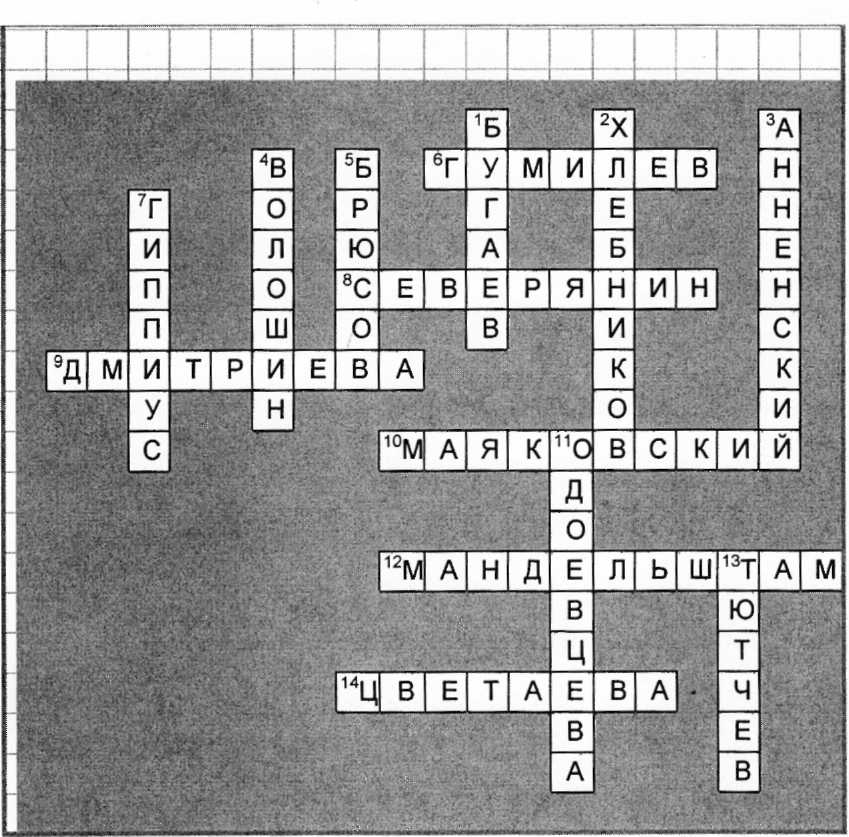 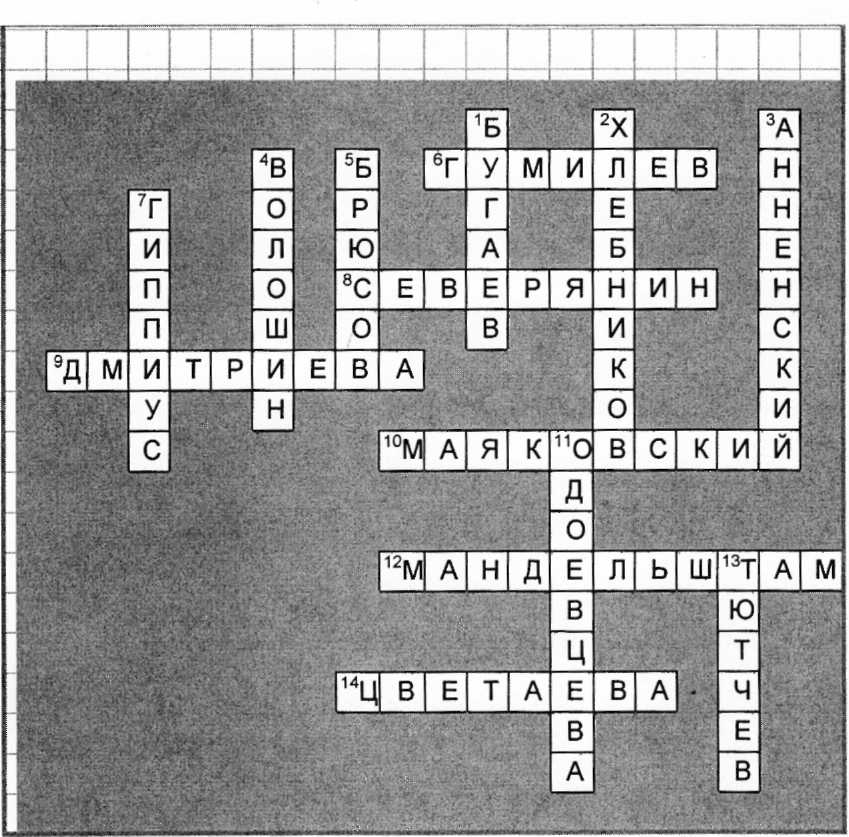 